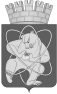 Городской округ«Закрытое административно – территориальное образование  Железногорск Красноярского края»ГЛАВА ЗАТО г. ЖЕЛЕЗНОГОРСКПОСТАНОВЛЕНИЕ     18.06.2024                                                                                                                     № 31п г. ЖелезногорскО назначении публичных слушаний по актуализации схемы теплоснабжения ЗАТО Железногорск 	В соответствии со статьей 28 Федерального закона от 06.10.2003 № 131-ФЗ «Об общих принципах организации местного самоуправления в Российской Федерации», постановлением Правительства Российской Федерации от 22.02.2012 № 154 «О требованиях к схемам теплоснабжения, порядку их разработки и утверждения», Уставом ЗАТО Железногорск, руководствуясь решением Совета депутатов ЗАТО г. Железногорск от 28.04.2011 № 14-88Р «Об утверждении Положения о публичных слушаниях в ЗАТО Железногорск»ПОСТАНОВЛЯЮ:1. Назначить и провести публичные слушания 24.06.2024 в 16-00 в здании Администрации ЗАТО г. Железногорск по адресу: г. Железногорск, ул. 22 Партсъезда, 21, по проекту актуализации на 2025 год схемы теплоснабжения ЗАТО Железногорск по 2040 год.2. Возложить функции организатора публичных слушаний на Управление городского хозяйства Администрации ЗАТО г. Железногорск.3. Председательствующим публичных слушаний назначить первого заместителя Главы ЗАТО г. Железногорск по жилищно-коммунальному хозяйству Р.И. Вычужанина.4. Секретарем публичных слушаний назначить исполняющего обязанности руководителя Управления городского хозяйства Ю.С. Масалова.5. Схема теплоснабжения ЗАТО Железногорск по 2040 год (актуализация на 2025 год) размещена на официальном сайте городского округа «Закрытое административно-территориальное образование Железногорск Красноярского края» по адресу http://www.adm26.ru/ (в разделе Администрация/Информация).   6. Отделу общественных связей Администрации  ЗАТО г. Железногорск    
(И.С. Архипова) разместить настоящее постановление на официальном сайте Администрации ЗАТО г.Железногорск в информационно-телекоммуникационной сети «Интернет».   7. Отделу управления проектами и документационного, организационного обеспечения деятельности Администрации ЗАТО г. Железногорск (В.Г. Винокурова) довести настоящее постановление до всеобщего сведения через газету «Город и горожане».8. Контроль над исполнением настоящего постановления оставляю за собой.9. Настоящее постановление вступает в силу после его официального опубликования.Исполняющий обязанностиГлавы ЗАТО г. Железногорск                                                  Р.И. Вычужанин